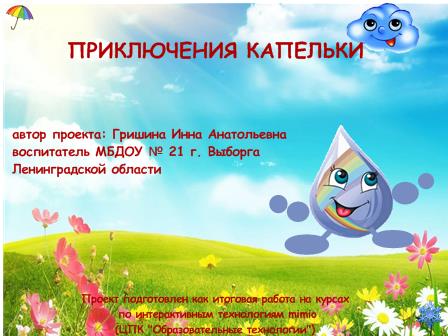 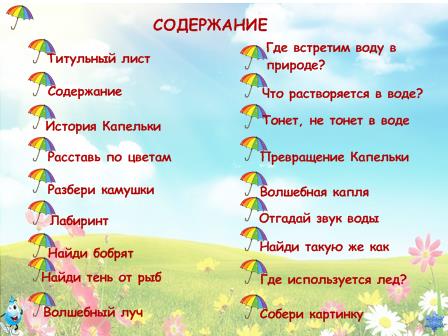 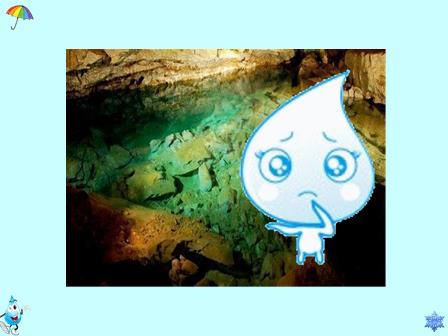 Стр. 3. Рассказ про Капельку.Когда Капелька была совсем маленькой, она жила под землей. Тогда Капелька была частичкой подземных вод. Но в один солнечный весенний день Капельку вынес на поверхность прозрачный Родник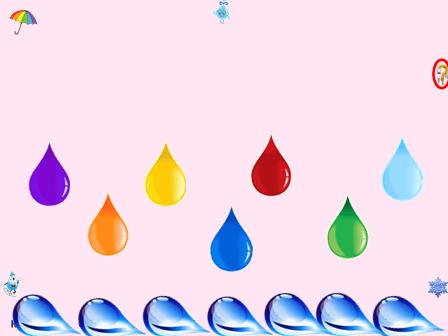 Стр.4 «Радуга»Родник весело журчал и радовался жизни! Ударяясь о толстые камни Родник подбрасывал Капельку и ее подружек вверх, в небо, делая брызги.На Капельку попал солнечный лучик и одел ее в очень красивое платье- радужное!  Капелька была счастлива, взлетая к небу в таком наряде!-Как  бы мне хотелось жить там, в синем небе, - мечтала Капелька.-Ты  же ЖИДКАЯ, -возразил Родник, - твоя судьба плыть, а не порхать.Расположи капельки в той последовательности, в которой расположены цвета у радуги.За синими капельками спрятаны слова -  подсказкиСверху (по центру) под розовым треугольником проверочная область- картинка солнышко с радугой.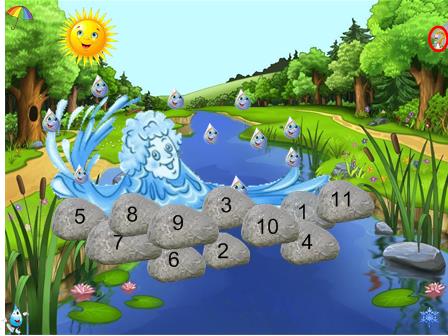 Стр. 5  «Разбери камушки»Родник никогда не расстраивался и весело журчал, и если ему путь преграждали камни, то Родник не хныкал, а находил новую дорогу, Дети расставляют камни, согласно цифрам, написанным на них.Справа вверху знак вопроса с заданием.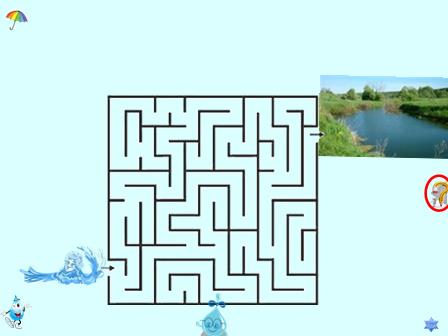 Стр. 6  «Лабиринт» «Помоги Родничку добраться до реки»Река вобрала в себя воду, принесенную Родником, Она неторопливо текла издалека, собирая сестренок Капельки из тысяч родников, ручьев, речушек и становилась все шире и шире.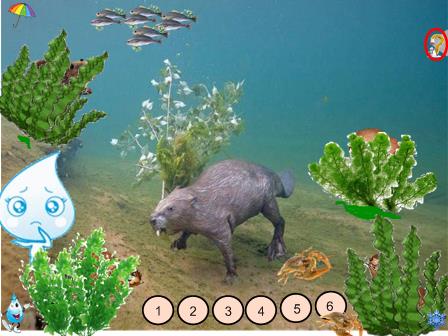 Стр. 7. «Помоги бобру найти своих бобрят»Капелька продолжала думать о небе и нырнула в глубину, побыть одной. Но и там жизнь кипела:мелькали стайки серебристых пугливых рыбок, медленно танцевали водоросли под музыку прозрачных струй, задумчивые раки брели по песчаному дну, Грустная Капелька села на дно.Мимо проплывал большой красивый зверь (какой, как догодались?)- Ну. Чего разлеглась? Делом надо заниматься!- сердито спросил Бобр.- Я мечтаю о небе!. Мечтать – это не занятие. Бездельница.Помоги Бобру найти своих бобрят.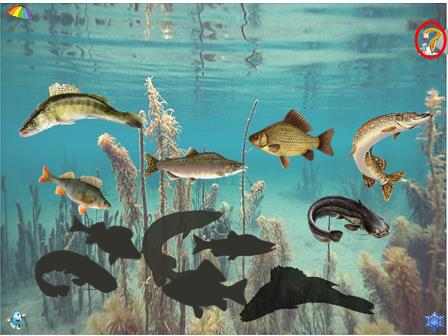 Стр.8. «Найди тень»На дне реки лежали тени, они все так перепутались между собой, что рыбы не могли понять где чья тень. Помогите рыбкам найти свою тень.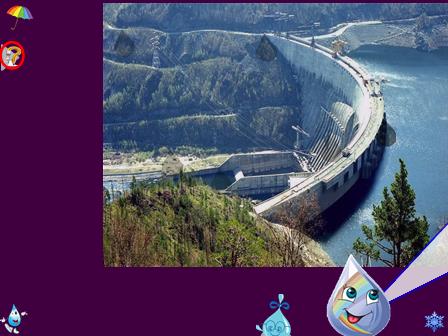 Стр. 9 «Волшебный фонарик» И вдруг капелька оказалась в ведре, ее зачерпнул из реки мальчик Ваня.- Почему ты такая грустная? Спросил мальчик.-Бобр назвал меня лентяйкой.Неправда. Вода- великая труженица. Сейчас мы пойдем на плотину(что такое плотина и для чего она нужна) и ты все сама увидишь, и выпустил Капельку в воду. Это было здорово.Капелька попала внутрь плотины и оказалась в карусели с железными стенками и закружилась в ней. Накрутившись вдоволь Капелька попала в спокойную воду, где ее ждал Ваня. Капелька- ты работала- ведь карусель которую ты крутила – это специальная машина, которая вырабатывает электрический ток. Для чего нужно электричество.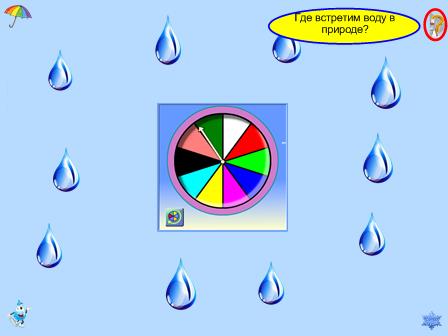 Стр. 10. «Где можно встретить воду в природе»Нажать на карандаш- узнаем задание. Детям предлагается вспомнить где можно найти воду в природе. Игра направлена на внимание, познание окружающего мира. Используется волчок для определения последовательности открывания капель.При нажатии на каплю появляется картинка с изображением явлений природы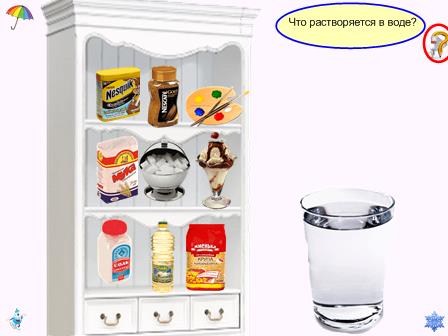 Стр. 11 «Растворяется в воде или нет»Нажать на карандаш – узнаем задание.Детям предлагается определить, что растворится в воде, а что нет. Закрепляем полученные знания опытным путем.Развиваем внимание, логическое мышление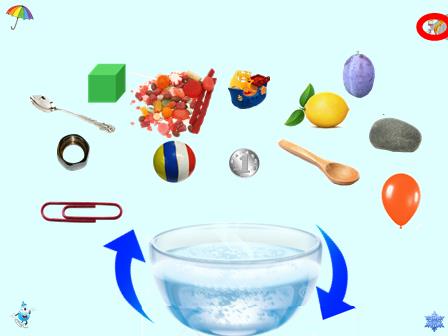 Стр. 12. «Тонет, не тонет»Нажать на карандаш – узнаем заданиеДетям предлагается опытным путем определить, что тонет в воде, а что нет.Развиваем способность к анализу, формируем умение самостоятельно делать выводы, умение выделять наиболее характерные признаки предмета.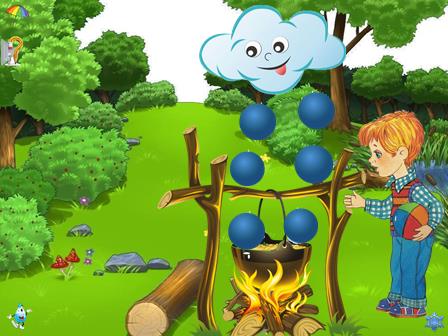 Стр. 13. «Превращение капельки»Жидкая вода – усердная работница! А что бывает – не жидкая- удивилась Капелька. Прыгай в котелок. – Я обещал тебе чудесные превращения.Поначалу ничего не менялось. Костер горел, Капелька скучала. Вдруг стало очень жарко, вода в котелке забурлила, закипела, лопаясь горячими пузырями.ОГО!- воскликнула Капелька – превращаясь в пар. Это было прекрасно!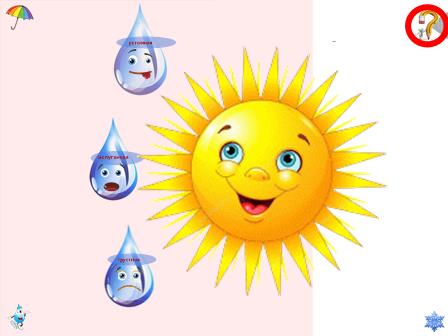 Стр. 14 ЭмоцииПролетая по небу, Капелька увидела как солнце играет с капельками в веселые игры, а капельки строят друг другу забавные рожицы.(Давайте и мы с вами поиграем в эмоции, найдем противоположности)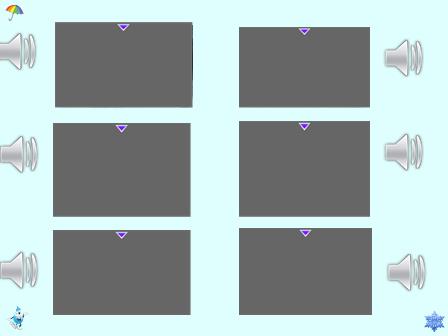 Стр. 15 Узнай по звукуВсе выше и выше поднималась Капелька, с вышины открывался чудесный вид на новые чудеса воды. (Давайте послушаем звуки и отгадаем – что это за звук)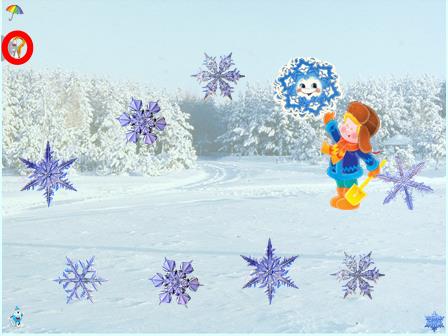 Стр. 16 «Найди такую же» Тем временем Капелька поднялась совсем высоко_ туда, где очень-очень холодно, и превратилась… Конечно же она превратилась в Снежинку.Теперь на ней было другое платье- ажурное, сверкающее. Единственное на свете!Бывшая Капелька медленно опустилась на землю, танцуя среди своих нарядных подружек. Она уселась прямо на рукавичку своего Ивана-Привет, подружка! Теперь ты знаешь, что вода бывает жидкой, газообразной(пар) и даже твердой.- Да, согласилась Капелька, это было волшебное приключение.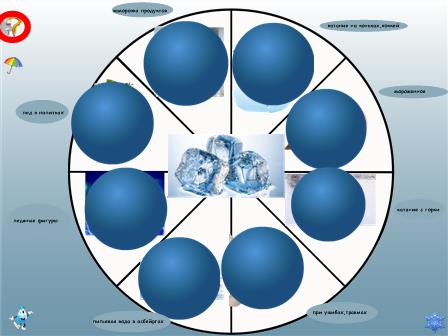 Стр. 17. «Где и как человек использует лед»-А вода делает добрые дела, когда оказывается в твердом состоянии? (когда вода становится твердой)- Когда вода становится твердой она много пользы приносит людям!.(беседа детей о пользе льда).-Вот это да! – Как много я узнала нового.Вода – это усердная работница, и зря меня Бобр называл бездельницей.-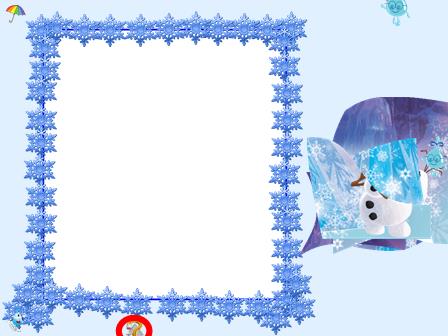 Стр. 18 «Сложи картинку»Капелька-снежинка очень устала от этих удивительных приключений. Она уютно устроилась на мягком снежном ковре в снежном замке королевы Эльзы и сладко уснула.До весны.